«Πόρτα κρυφή, πόρτα μαλαματένια, είπε ο μαγικός καθρέφτης»( Τα μαγικά γυαλιά )    Μια φορά κι έναν καιρό ήταν ένα παιδί που φορούσε γυαλιά. Τα γυαλιά αυτά ήταν μαγικά. Οι γονείς του είχαν κλείσει ραντεβού και το είχαν πάει σε έναν οφθαλμίατρο. Ο γιατρός αυτός δεν το κατάλαβε. Κανένας άλλος δεν το ήξερε εκτός από τον κολλητό του. Όταν πήγε να αγοράσει τα γυαλιά του, το παιδί είχε διαλέξει τα γυαλιά που βρίσκονταν στην άλλη άκρη του μαγαζιού. Ήταν πολύ σκονισμένα, αλλά, όταν τα φόρεσε, του πήγαιναν πολύ.    Όταν τα  φόρεσε για πρώτη φορά στο σχολείο έβλεπε τα έντομα μεγάλα και τους ανθρώπους μικρούς σαν μυρμήγκια. Μια φορά όμως είδε εκατό ανθρώπους με ύψος 1,50 κι αυτό του φάνηκε παράξενο. Όταν έβγαζε τα γυαλιά του έβλεπε έναν μεγάλο τοίχο. «Τι έγινε;» αναρωτήθηκε το παιδί. Όταν τα ξανάβαζε τα έβλεπε όλα, αλλά με άλλη μορφή.  Όταν τα φόρεσε, ο φίλος του είδε έναν μεγάλο τοίχο και όταν τα έβγαλε, έβλεπε γίγαντες, αλλά μετά όλα εξαφανίστηκαν.   Ύστερα από μερικές μέρες κατάλαβαν όλοι τι συνέβαινε. Tα γυαλιά ήταν μαγικά. Το αγόρι πήγε με το φίλο του βόλτα στο δάσος. Εκεί βρήκαν μια κρυφή πόρτα που ήταν μαλαματένια. Όταν την άνοιξαν βρέθηκαν σε ένα δωμάτιο. Ήταν άδειο, εκτός από μια γωνία που είχε έναν μαγικό καθρέφτη που είπε:Πρέπει να βρείτε το μαγικό διαμάντι που είναι κάπου μέσα στο δάσος. Σας δίνω δύο μέρες μόνο, για να το βρείτε.  Ψάχνανε, ψάχνανε, αλλά δεν έβρισκαν τίποτα, ώσπου κάθισαν  κάτω από ένα δέντρο, για να ξεκουραστούν. Το αγόρι πάτησε κατά λάθος ένα κουμπί και βρέθηκαν σε μια σπηλιά. Όταν μπήκαν μέσα, βρήκαν ένα κλειδί. Όταν βγήκαν έξω, είδαν μπροστά τους ένα μπαούλο που μέσα είχε ένα παλιό κουτί. Δοκίμασαν να το ανοίξουν με το κλειδί, αλλά δεν άνοιγε.   Την άλλη μέρα πήγαν ξανά στη σπηλιά και βρήκαν ένα άλλο κλειδί. Δοκίμασαν να ανοίξουν το κουτί με κείνο και τα κατάφεραν.      Βρήκαν μέσα το διαμάντι! Το πήγαν στον καθρέφτη και τους έδωσε πολλά λάφυρα. Μετά τους είπε να κάνουν μια ευχή. Αυτοί ευχήθηκαν «να είναι αθάνατοι». Από τότε έκαναν ό,τι ήθελαν, ώσπου μια μέρα είδαν στις ειδήσεις πως ένα διαμάντι άξιζε άπειρα ευρώ. Ήταν το δικό τους, αυτό που είχαν βρει.   Πήγαν στον καθρέφτη και του ζήτησαν να τους δώσει πίσω το διαμάντι, αλλά εκείνος δεν δέχτηκε, γιατί έπρεπε να τους θερίσει την αθανασία. Τα παιδιά δεν δέχτηκαν. Το βράδυ πήγαν και πήραν το διαμάντι. Όταν ο καθρέφτης το κατάλαβε, θύμωσε πολύ, όμως δεν μπορούσε να κάνει τίποτα γι’ αυτό. Έστειλε ένα λύκο, αλλά δεν τα κατάφερε και γι’ αυτό παραιτήθηκε.  Και έζησαν αυτοί καλά κι εμείς καλύτερα.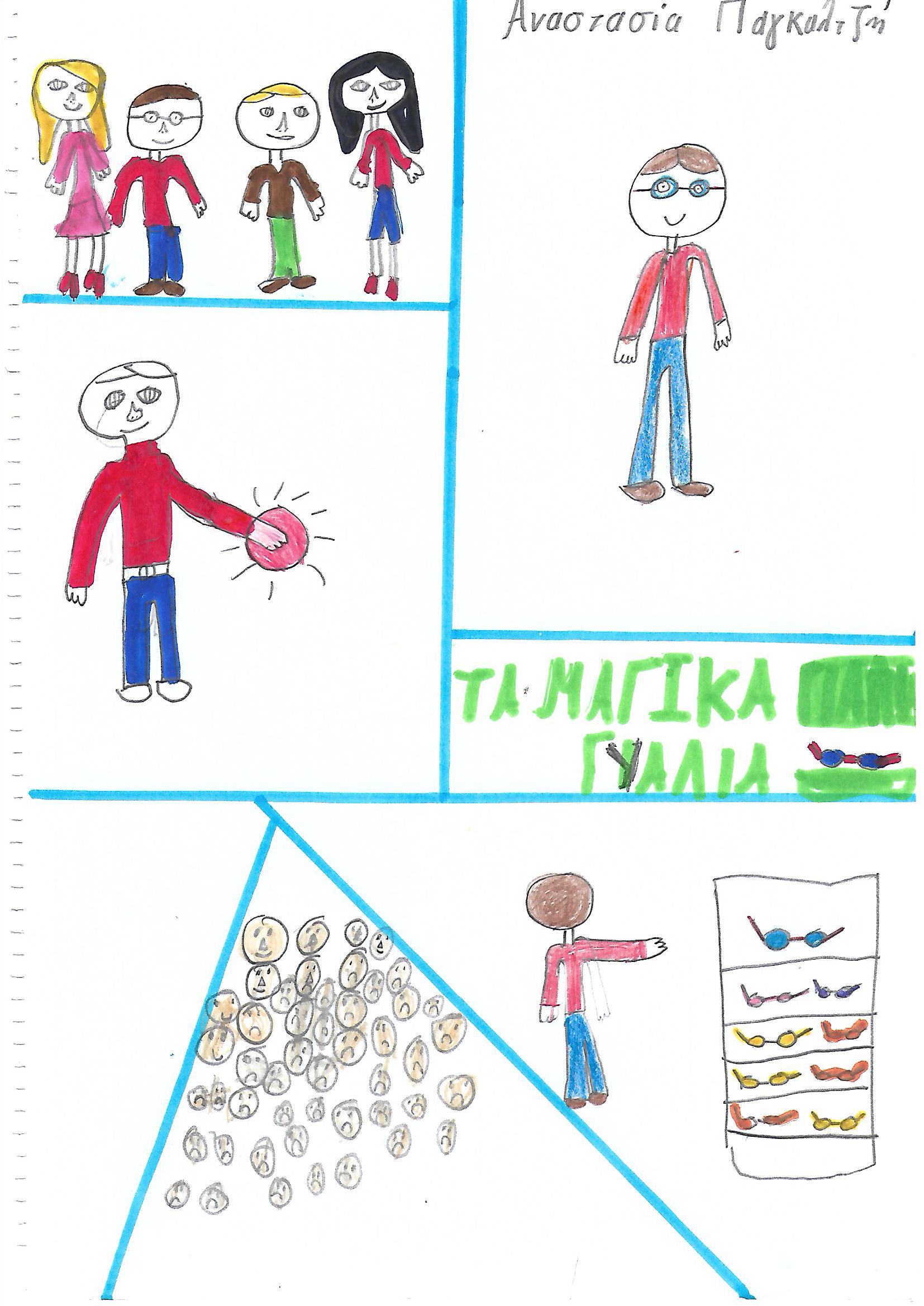 